Модельная дополнительная общеразвивающая программа«ЛАЗерные ТЕХНОЛОГИИ»(Программа разработана в соответствии с мероприятием «Субсидии (Грант) на реализацию пилотных проектов по обновлению содержания и технологий дополнительного образования по приоритетным направлениям» приоритетного проекта «Доступное дополнительное образование для детей» направления (подпрограммы) «Развитие дополнительного образования детей и реализация мероприятий молодежной политики» государственной программы Российской Федерации «Развитие образования»»)Направленность программы: техническаяВид программы: специализированнаяВозраст обучающихся: 14–18 летСрок реализации программы: 1 годАвтор-составитель: Кауфман Роман Леопольдович, Лямцева Елена ВалерьевнаПояснительная запискаАктуальность образовательной программыС самого момента разработки лазер называли устройством, которое само ищет решаемые задачи. Лазеры нашли применение в самых различных областях – от коррекции зрения до управления транспортными средствами, от космических полётов до термоядерного синтеза. Лазер стал одним из самых значимых изобретений XX века. Лазерные технологии включают в себя элементы механики, электроники, материаловедения, сопротивления материалов и компьютерных технологий. Компьютерные технологии, применяемые в лазерных технологиях — это элементы информационных технологий, программирование автоматизированных систем управления, обеспечивающие связь между автоматизированными системами, технологическим оборудованием и человеком. Лазерные станки – это механические станки, используемые для обработки деталей из различных материалов с помощью лазерного луча. Производство изделий на лазерных станках осуществляется автоматически путем программирования или отправки технологической модели в систему управления станком. Для работы по таким сценариям эта компетенция требует, чтобы специалист по лазерным технологиям умел читать и толковать сложные технические чертежи. А также выполнять работы с высокой степенью точности и осторожностью; в совершенстве владеть навыками работы с различными материалами и понимать, какие необходимы режимы обработки для конкретного материала; быть компетентным пользователем ПК, чтобы использовать профильное программное обеспечение; быть высококвалифицированным специалистом. Специалисты в области лазерных технологий разрабатывают, конструируют, проводят пусконаладочные работы, осуществляют техническое обслуживание, локализуют и устраняют неисправности специализированного оборудования, а также программируют системы управления лазерным оборудованием и занимаются высокоточной обработкой материалов в сфере промышленности. Специалисты высшего класса отвечают всем требованиям своей профессии, они осуществляют техническое обслуживание и конструирование лазерных систем, разрабатывают новые способы обработки материалов. Также они занимаются сбором и изучением информации о технических новинках, таких как компоненты лазерных систем, материалы и технологии для лазерной обработки. В сферу профессиональных обязанностей высококвалифицированного специалиста входят навыки установки, настройки, ремонта и отладки лазерных систем, а также умение программировать и обращаться с автоматизированными системами управления. Для формирования готового изделия, процесс резки осуществляется путем воздействия лазерного луча на поверхность, преимущественно из листового материала, в результате которого выполняются операции бесконтактной обработки разнообразных материалов.В качестве примера промышленных лазерных систем можно привести лазерные граверы (способные обрабатывать несколько типов продуктов), оборудование для лазерной резки, наплавки, сварки, прошивки специальных отверстий, в том числе с применением роботехнологических комплексов.Сегодня широкий ряд отраслей (медицинская, пищевая, машиностроительная, текстильная, рекламная и др.) нуждаются в специалистах по лазерным технологиям для эффективного и надежного управления лазерным оборудованием и поддержки его в рабочем состоянии, а также создания технологических моделей для автоматизированного изготовления. Специалисты по лазерным технологиям играют неотъемлемую роль в успешной работе промышленных предприятий. Нормативной основой для разработки данной программы стал разработанный в 2014 году на федеральном уровне Комплекс мер, направленный на создание условий для развития дополнительного образования детей в сфере научно-технического творчества, в том числе в области робототехники. Главной его задачей является популяризация дополнительного образования детей технической и естественнонаучной направленностей. Отличительные особенности программы Особенность программы в том, что она предлагается в качестве модельной программы. Она состоит из нескольких модулей и может быть легко изменена педагогом, исходя из поставленных перед ним целей и задач.Модельная программа – это методически выверенная базовая основа для создания педагогами собственных дополнительных общеразвивающих программ. Она разработана на основе программ, по которым получены положительные результаты.Модуль – это законченная единица образовательной программы, предполагающая освоение обучающимся комплекса результативных компонентов программы: когнитивного (знания, умения), мотивационно-ценностного (отношение), деятельностного (опыт), сопровождаемая контролем результатов обучающихся на выходе.Модульный принцип обеспечивает вариативность, гибкость и мобильность построения образовательных программ, позволяя педагогу обеспечивать качество освоения программы учащимися, в том числе на основе построения индивидуального образовательного маршрута обучающегося.Данная программа базируется на базовых программах «Юный техник» и/или «В мире алгоритмов» и/или «Юный радиолюбитель». Курс «Лазерные технологии» является дополнительным образованием детей и молодежи в сфере инновационных технологий, оказывающим содействие развитию технического творчества, развитие инновационной деятельности в образовательных учреждениях.Педагогическая целесообразностьДля организации практической деятельности средних и старших школьников в рамках данной образовательной программы включены ряд последовательно реализуемых компонентов: концентрацию внимания, восприятие инструкции (задания); планирование работы (выполнение работы в определенной последовательности); работу без отвлечения и переключений в течение определенного времени; контроль действий по ходу выполнения работы, коррекцию работы; возможность принятия помощи; завершение и собственную оценку работы.Цели и задачи модельной специализированной дополнительной общеобразовательной (общеразвивающая) программа технического творчества «Лазерные технологии».Цель программы: формирование и развитие у обучающихся интеллектуальных и практических компетенций в области создания пространственных моделей, освоение элементов основных предпрофессиональных навыков специалиста по трёхмерному моделированию.ЗадачиКогнитивные (знания, умения):сформировать базовый уровень знаний и практических умений в области лазерных технологий и пользования станками с числовым программным управлением;сформировать знания о различных типах технических характеристик станка и последовательности обработки материалов;сформировать умения определять и регулировать параметры обработки как функцию последовательности операций, типа материала, типа операции и типа лазерного станка; расширить политехнический кругозор, закрепление в практической деятельности знаний, полученных при изучении основ наук.Деятельностные (опыт):обучить приёмам и технологии запуска процесса обработки и изготовления деталей, выполнения следующих видов лазерных операций в зависимости от типа материала: резка, гравировка, маркировка, зачистка, сварка, прошивка отверстий, цветная маркировка, нанесение штрих-кодов, обработка резины, лазерный раскрой, объемная гравировка;развитие навыков проектной и конструкторской деятельности в сочетании с готовностью к исполнительской деятельности;формирование умений самостоятельной индивидуальной и согласованной коллективной работы, развитие навыков делового общения.Мотивационно-ценностные (отношение): вовлечение детей и молодежи в научно-техническое творчество, ранняя профориентация;воспитание аккуратности;воспитание творческой активности. Адресат обучающихсяПрограмма рассчитана на детей 14–18 лет. Основным видом деятельности подростка является учение, но содержание и характер учебной деятельности в этом возрасте существенно изменяется. Подросток приступает к систематическому овладению основами наук. Обучение становится многопредметным, место одного учителя занимает коллектив педагогов. К подростку предъявляются более высокие требования. Это приводит к изменению отношения к учению. Учащиеся порой склонны не утруждать себя лишними упражнениями, выполняют уроки в пределах заданного или даже меньше. Нередко происходит снижение успеваемости. То, что побуждало младшего школьника активно учиться, не играет теперь такой роли, а новые побуждения к учению (установка на будущее, дальние перспективы) еще не появились.Подросток не всегда осознает роль теоретических знаний, чаще всего он связывает их с личными, узкопрактическими целями. Младший школьник все указания учителя принимает на веру – подросток же должен знать, зачем нужно выполнять то или другое задание. Нередко можно слышать: «Для чего это делать?», «Зачем?» В этих вопросах сквозит и недоумение, и некоторое недовольство, и порой даже недоверие к требованиям педагога. В то же время подростки склонны к выполнению самостоятельных заданий и практических работ на уроках. Они с готовностью берутся за изготовление наглядного пособия, живо откликаются на предложение сделать простейший прибор. Даже учащиеся с низкой успеваемостью и дисциплиной активно проявляют себя в подобной ситуации. Особенно ярко проявляет себя подросток во внеучебной деятельности. В школьном обучении учебные предметы начинают выступать для подростков как особая область теоретических знаний. Они знакомятся со множеством фактов, однако подростков начинают интересовать не факты сами по себе, а их сущность, причины их возникновения, но проникновение в сущность не всегда отличается глубиной. Часто детали, мелкие факты, подробности мешают выделить главное, существенное и сделать необходимое обобщение. Для подростков, как и для младших школьников, характерна установка скорее на запоминание материала, чем на обдумывание и глубокое осмысливание. В то же время в отличие от младшего школьника, который с большим интересом воспринимает готовое, подросток стремится к самостоятельности в умственной деятельности. Вместе с самостоятельностью мышления развивается и критичность. В отличие от младшего школьника, который все принимает на веру, подросток предъявляет более высокие требования к содержанию рассказа учителя, он ждет доказательности, убедительности.В старшем школьном возрасте устанавливается довольно прочная связь между профессиональными и учебными интересами. У подростка учебные интересы определяют выбор профессии, у старших же школьников наблюдается обратное: выбор профессии способствует формированию учебных интересов, изменению отношения к учебной деятельности. В связи с необходимостью самоопределения у школьников возникает потребность разобраться в окружающем и в самом себе, найти смысл происходящего. В старших классах учащиеся переходят к усвоению теоретических, методологических основ, различных направлений науки. Характерным для учебного процесса является систематизация знаний по различным предметам, установление межпредметных связей. Всё это создает почву для овладения общими законами природы и общественной жизни, что приводит к формированию научного мировоззрения. Старший школьник в своей учебной работе уверенно пользуется различными мыслительными операциями, рассуждает логически, запоминает осмысленно. В то же время познавательная деятельность старшеклассников имеет свои особенности. Если подросток хочет знать, что собой представляет то или иное явление, то старший школьник стремится разобраться в разных точках зрения на этот вопрос, составить мнение, установить истину. Старшим школьникам становится скучно, если нет задач для ума. Они любят исследовать и экспериментировать, творить и создавать новое, оригинальное.В связи с вышесказанным организация практической деятельности средних и старших школьников в рамках данной образовательной программы включает ряд последовательно реализуемых компонентов: •	концентрацию внимания, восприятие инструкции (задания); •	планирование работы (выполнение работы в определенной последовательности); работу без отвлечения и переключений в течение определенного времени; •	контроль действий по ходу выполнения работы, коррекцию работы; •	возможность принятия помощи; •	завершение и собственную оценку работы.Логика построения программы Программа состоит из следующих модулей: Ознакомительный модуль. Обзор оборудования. Станки с ЧПУ в современном образовании школьников. Компоненты многофункциональных систем САПР, оформления конструкторской и/или технологической документации.Базовый модуль. Обзор графических редакторов 2Д и 3Д моделирования.Создание управляющих программ (УП) для лазерно-гравировального станка с ЧПУ. Специализированный модуль. Изготовление различного вида конструкций.Событийный модуль. Участие в соревнованиях WorldSkills Russia.Все модули взаимосвязаны между собой, однако при необходимости возможно расширение каждого из модулей. Модули предлагают педагогу основной набор тем, необходимых для освоения программы. Возможно убавление и добавление дополнительных часов на уже приведенные в модуле темы, а также есть возможность добавить другие темы на усмотрение педагога. Можно увеличить и уменьшить количество часов. Педагогам предлагается изменять предлагаемую программу под нужды своего учреждения и поставленные перед ним задачи.Сроки и объемСрок реализации программы – 36 недель.Форма обучения: очная.Объем программы: 144 часа.Режим занятий: учащиеся занимаются в группах по 4–6 человек. Занятия рассчитаны на 4 часа в неделю.Основные методы обучения и технологииМетоды обучения: словесный, наглядный практический; объяснительно-иллюстративный, репродуктивный, исследовательский проблемный; игровой, дискуссионный, проектный и др.). Методы воспитания: поощрение, стимулирование, беседы о научной этике. Формы организации образовательного процесса: индивидуально-групповая, групповая, работа в парах, совместная партнёрская деятельность.Формы организации учебных занятий, беседа, практическое занятие, «мозговой штурм», дебаты, творческая мастерская, тренинг, эксперимент, мастер-класс, проектная деятельность, математическая игра, конкурс, конференция, олимпиада, открытое занятие, экскурсия, аукцион.Педагогические технологии: технология коллективного взаимообучения, технология разноуровневого обучения, технология проблемного обучения, технология дистанционного обучения, технология игровой деятельности, технология проектной деятельности, технология коллективной творческой деятельности, технология – дебаты.Планируемые результатыКогнитивные: В результате изучения дисциплины ученик должен знать и понимать: особенности работы со станками;различные типы технических характеристик станка;последовательность обработки;основные правила безопасности в лаборатории;безопасные условия работы;расширение политехнического кругозора.Деятельностные: Прописываются практические умения, предусмотренные программой (опыт участия, опыт деятельности).Уметь: общаться с инструментом;алгоритмизировать планирование процесса познавательно-трудовой деятельности;спроектировать модель;эстетически оформить модель;оптимизировать стратегию обработки; определять и регулировать параметры обработки как функцию последовательности операций, типа материала, типа операции и типа лазерного станка; запускать процессы обработки и изготовления деталей;выполнять следующие виды лазерных операций в зависимости от типа материала: резка, гравировка, маркировка, зачистка, сварка, прошивка отверстий, цветная маркировка, нанесение штрих-кодов, обработка резины, лазерный раскрой, объемная гравировка;определять адекватные имеющиеся организационные и материально-технические условия способы решения учебной или трудовой задачи на основе заданных алгоритмов;комбинировать известные алгоритмы технического и технологического творчества в ситуациях, не предполагающих стандартного применения одного из них;выбирать для решения познавательных и коммуникативных задач различных источников информации, включая энциклопедии, словари, интернет-ресурсы и другие базы данных;согласовывать и координировать совместные познавательно-трудовую деятельность с другими ее участниками;диагностировать результаты познавательно-трудовой деятельности по принятым критериям и показателям;соблюдать нормы и правила культуры труда в соответствии с технологической культурой производства;соблюдать нормы и правила познавательно-трудовой деятельности и созидательного труда;соблюдать критерии точности и аккуратности в работе.Мотивационно-ценностные •	сформирована мотивация к целенаправленной познавательной деятельности;•	развито трудолюбие и ответственности за качество своей деятельности;•	сформирована мотивация к технической дисциплине и культуре общения с инструментом;•	воспитаны волевые качества и ответственность за результат;•	воспитаны точность, аккуратность, усидчивость в практической деятельности.Система оценки достижения планируемых результатов освоения ДОПДля оценки форсированности когнитивных результатов, а именно сформированности понятийного аппарата используется электронное тестирование (Приложение). Формы подведения итогов и порядок проведенияВ конце обучения проводится пробный демонстрационный экзамен по стандартам Ворлдскиллс Россия по компетенции «ЛАЗЕРНЫЕ ТЕХНОЛОГИИ»: - готовое изделие;- творческие задания на сборку и программирование;- участие в соревнованиях и конкурсах различного уровня;- защита творческих и проектных работ.Итоговое задание может носить вариативный характер.Обучающиеся, успешно освоившие дополнительную общеобразовательную общеразвивающую программу и прошедшие итоговую аттестацию, рекомендуются к участию в региональных отборочных соревнованиях Ворлдскиллс Россия.Учебный план дополнительной общеразвивающей  программы«Лазерные технологии»Содержание дополнительной общеразвивающей  программы«Лазерные технологии»1. Ознакомительный модуль. Станки с ЧПУТема 1. ВведениеТеория – 2 часа. Практика – 2 часа.Теория Станки с ЧПУ в современном образовании школьников. САПР (англ. CAD, Computer-Aided Design) – программный пакет, предназначенный для проектирования (разработки) объектов производства (или строительства), а также оформления конструкторской и/или технологической документации. Компоненты многофункциональных систем САПР традиционно группируются в три основных блока CAD, САМ, САЕ. Модули блока CAD (Computer Aided Designed) предназначены в основном для выполнения графических работ, модули САМ (Computer Aided Manufacturing) – для решения задач технологической подготовки производства, модули САЕ (Computer Aided Engineering) – для инженерных расчетов, анализа и проверки проектных решений.Практика Обзор Станки с ЧПУ в современном образовании школьников, тестирование. 2. Базовый модуль. Обзор графических редакторов 2Д и 3Д моделирования. Создание управляющих программ (УП) для лазерно-гравировального станка с ЧПУТема 2. Обзор графических редакторов 2Д и 3Д моделирования Теория – 4 часа. Практика – 8 часов. Теория. Чертёж – один из видов конструкторских документов и, с другой стороны, – один из видов графической модели изделия. Чертёж – документ, содержащий контурное изображение изделия и другие данные, необходимые как для изготовления, контроля и идентификации изделия, так и для операций с самим документом. Практика. Работа по изготовлению и моделированию детали с помощью компьютерной программы. Моделирование. Поэтапный процесс «создания» детали. Моделирование в САПР. Основы черчения. CAD-системы, классификация, системы верхнего, среднего и нижнего уровня, интерфейсы программ по созданию 3Д моделей:- CorelDRAW;- ArtCAM.Тема 3. Создание управляющих программ (УП) для лазерно-гравировального станка с ЧПУТеория – 4 часа. Практика – 8 часов.Теория. Программа управления станком лазерно-гравировальным – это последовательность команд, обеспечивающая заданное функционирование рабочих органов станка. При ручном управлении станком необходимую последовательность команд задает оператор, который, предварительно изучив чертеж и техническую документацию, составляет программу работ, обрабатывает деталь, измеряет ее, производит сравнение с чертежом и при наличии рассогласования устраняет неточности.При автоматическом управлении станком необходимая последовательность команд задается программоносителем – LaserCUT. Программа записывается в виде G–кода. Практика. Особенности правил безопасности во время наладки станка с ЧПУ перед его пуском состоят в следующем наладчик должен проверить работоспособность станка с помощью тест-программ.Наладка станка с ЧПУ включает в себя подготовку режущего инструмента и технологической оснастки, размещение рабочих органов станка в исходном для работы положении, прочную обработку первой детали, внесение корректив в положение инструмента и режим обработки, исправление погрешностей и недочетов в УП.3. Специализированный модуль. Изготовление различного вида конструкцийТема 4. Изготовление приборной панелиТеория – 2 часа. Практика – 6 часов.Теория. Графическая система CorelDraw или САПР AutoCAD,Практика. Создать технологические модели лицевой панели прибора с последующей наладкой лазерного гравера и изготовлением. Используемый материал: двухслойный пластик толщиной 1,6 мм.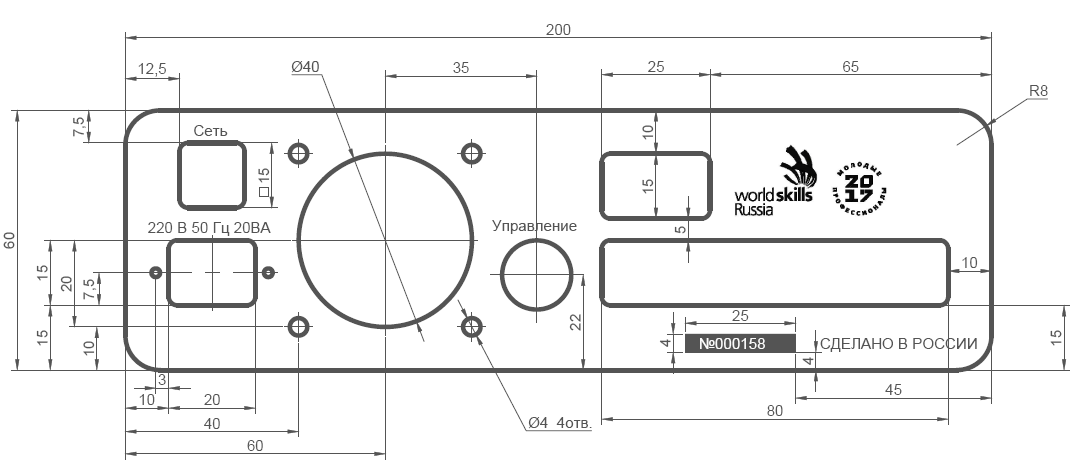 Высота букв наименований элементов панели – 2,5 мм.Неуказанные радиусы скруглений – 2 мм.Тема 5. Изготовление сборной модели (куб)Теория – 2 часа. Практика – 6 часов.Теория. Графическая система CorelDraw или САПР AutoCAD. Практика. Создать  технологические модели изделия куб. Разработать элементы соединения всех стенок детали. Выполнить наладку лазерного гравера и изготовить модель. Выполнить сборку модели. Используемый материал: фанера  толщиной 4 мм. Размер стенки куба – 80 х 80 мм.Образец деталиТема 6. Изготовление элемента со сложным контуромТеория – 2 часа. Практика – 14 часов.Теория. Графическая система CorelDraw, Практика. Создать технологическую модель изделия штамп в соответствии с образцом. Выполнить наладку лазерного гравера. Изготовить штамп. Используемый материал: резина для штампов. Габариты штампа 80 х 90 мм.Тема 7. Выполнение цветной маркировки металла Теория – 2 часа. Практика – 6 часов.Теория. Графическая система CorelDraw. Практика. Создать графические элементы. Выполнить наладку лазерного маркера для цветной маркировки. Выполнить маркировку, используя 3 цвета (красный, черный, синий). Используемый материал: сталь 50 х 50 мм  толщиной 0,5 мм.Образец изделия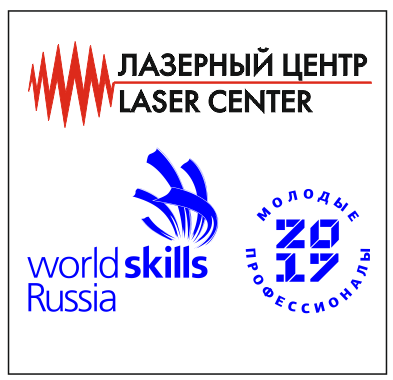 Тема 8. Изготовление макета детали послойной сборкой Теория – 2 часа. Практика – 6 часов.Теория. Графическая система CorelDraw или AutoCAD. Практика. Создать технологические модели для выполнения лазерного раскроя элементов послойной сборочной модели. Разработать элемент крепления всех слоев. Выполнить наладку лазерного гравера. Используемый материал: фанера толщиной 4 мм Образец изделия Высота сборной детали 20 мм.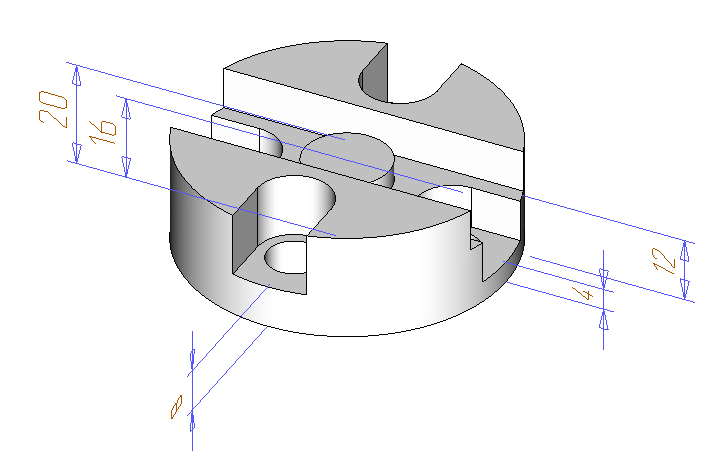 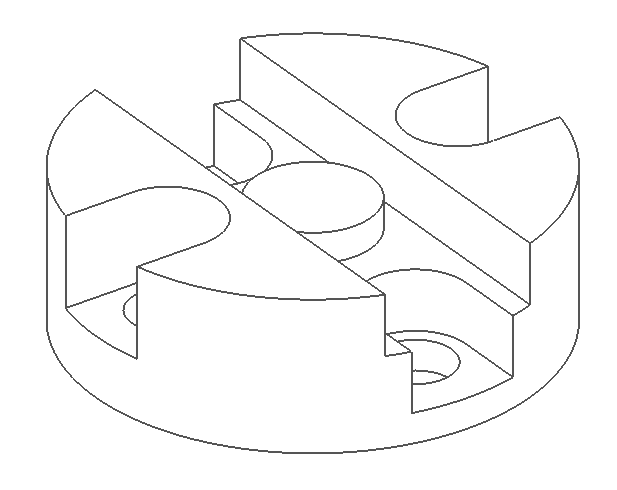 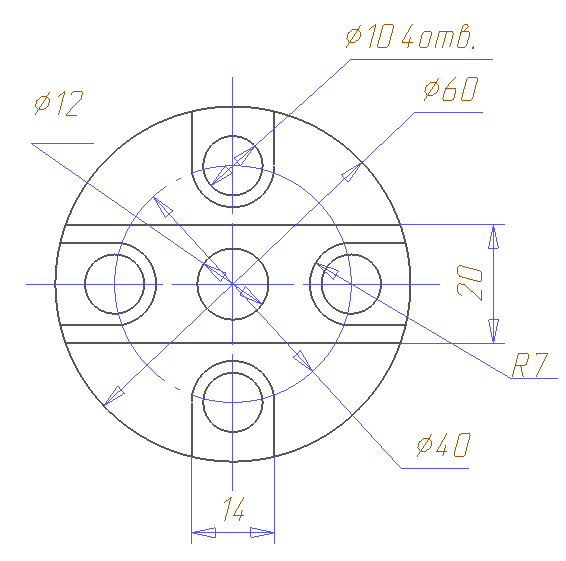 Тема 9. Маркировка шильда Теория – 2 часа. Практика – 6 часов.Теория. Графическая система CorelDraw или AutoCAD технологическая  модель изделия шильд.Практика. Используя графическую систему CorelDraw, создать технологическую модель изделия шильд. Выполнить наладку лазерного маркера. Выполнить маркировку. Используемый материал: алюминий 100 х 100 мм  толщиной 0,5 мм. Высота текстовых элементов 3мм Рамки с параметрами: 38х6 мм, отступ справа от края рамки 5 мм, отступ от верхнего края рамки 42 мм. Толщина наружной рамки 0,5 мм.Образец изделия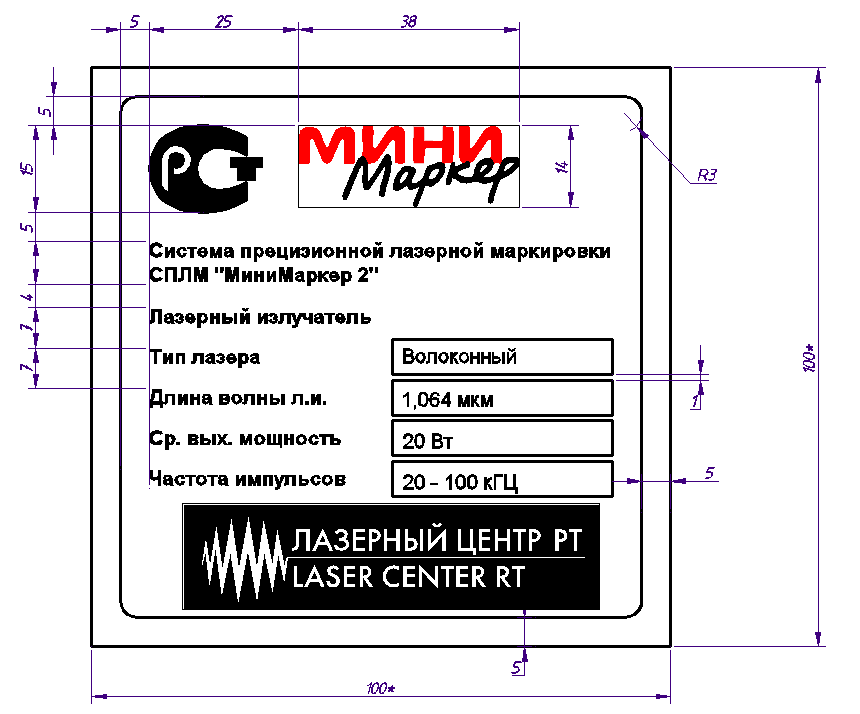 Тема 10. Изготовление штампа из экорезины Теория – 2 часа. Практика – 6 часов.Теория. Графическая система CorelDraw или AutoCAD технологическая  модель изделия штамп.Практика Используя графическую систему CorelDraw, создать технологическую модель изделия штамп в соответствии с образцом. Выполнить наладку лазерного гравера. Изготовить штамп. Используемый материал: резина для штампов. Габариты штампа 74х36 мм.Образец изделия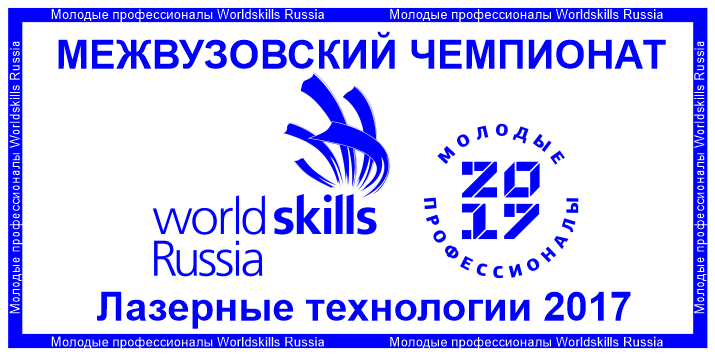 Тема 11. Маркировка промышленных изделий Теория – 2 часа. Практика – 6 часов.Теория. Графическая система CorelDraw или AutoCAD технологическая  модель изделия для маркировки промышленного изделия втулка.Практика. Используя графическую систему CorelDraw или САПР AutoCAD, создать технологическую модель для маркировки промышленного изделия втулка. Выполнить наладку лазерного маркера. Выполнить маркировку. Габариты заготовки: внутренний диаметр отверстия d1 = 22 мм, внешний диаметр заготовки d2 = 60 мм, толщина детали s = 42 мм.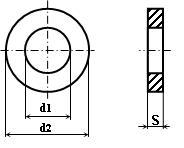 Образец изделия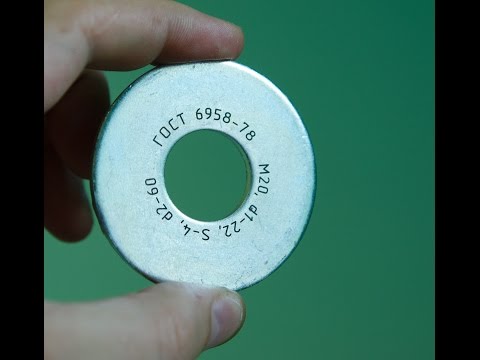 Календарный учебный графикКалендарный учебный график составляется педагогом дополнительного образования на конкретный учебный период (месяц, четверть, полугодие и т.д.) для каждой учебной группы, обучающейся по данной программе, и оформляется в виде таблицы:Система условий реализации программыТребования к материально-техническим условиямТребования к кадровому составуК реализации программы допускаются лица, соответствующие профессиональному стандарту «Педагог дополнительного образования детей и взрослых» утверждённый приказом Министерство труда и социальной защиты российской федерации от 055.05.2018г. №298н «Об утверждении профессионального стандарта "Педагог дополнительного образования детей и взрослых"».Требования к программно-методическим условиямФорма обучения: очная.Методы обучения: словесный, наглядный практический; объяснительно-иллюстративный, репродуктивный, исследовательский проблемный; игровой, дискуссионный, проектный и др.) Методы воспитания: поощрение, стимулирование, беседы о научной этике. Формы организации образовательного процесса: индивидуально-групповая, групповая, работа в парах, совместная партнёрская деятельность. Формы организации учебных занятий:, беседа, практическое занятие, «мозговой штурм», дебаты, творческая мастерская, тренинг, эксперимент, мастер-класс, проектная деятельность, математическая игра, конкурс, конференция, олимпиада, открытое занятие, экскурсия, аукцион.Педагогические технологии: технология коллективного взаимообучения, технология разноуровневого обучения, технология проблемного обучения, технология дистанционного обучения, технология игровой деятельности, технология проектной деятельности, технология коллективной творческой деятельности, технология – дебаты.Необходимый чек–лист каждого занятияНачало выполнения всех работ только при получении разрешения от педагога.Подготовка рабочего места.Подготовка макетов технологических моделей (ТМ – чертеж изделия без простановки размеров с цветовой настройкой линий в соответствии с процессом лазерной обработки) в САПР или векторном редакторе.Наладка лазерного оборудования:Пробный пуск оборудования.Проверка режимов работы лазерной системы.Заполнение контрольной карты (указание режимов обработки – частота, скорость, мощность, время работы станка)Изготовление изделия на лазерном станке.По окончании работы на станке учащийся должен провести обслуживание лазерного оборудования, утилизировать непригодные для использования остатки материала, убрать рабочее место.Во время выполнения заданий на рабочих местах не должно быть посторонних предметовОценочные материалыКонтрольно-измерительные материалы:https://learningapps.org/watch?v=ptkhvr65a17https://learningapps.org/watch?v=pouizuryt17https://learningapps.org/watch?v=p15xknhfn17Информационные ресурсыСписок литературы для педагогаБотвинников А.Д., Виноградов В.Н., Вышнепольский И.С. Черчение. – М. : Астрель, 2013. Власов С.Н., Черпаков Б.И. Справочник наладчика агрегатных станков и автоматических линий. – М. : Высш. шк., 1999.Гжиров Р.И., Серебряницкий П.П. Программирование обработки на станках с ЧПУ: Справочник. – Л. : Машиностроение, 1990.Попов Е.П., Письменный Г.В. Основы робототехники: учебное пособие для вузов по спец. «Робототехнические системы и комплексы».  – М., 1990.Юревич Е.И. Основы робототехники: учебное пособие для вузов. – СПб. : БХВ-Петербург, 2005.Конкурсное задание Компетенция ЛАЗЕРНЫЕ ТЕХНОЛОГИИ WorldSkillsRussia. ТЕХНИЧЕСКОЕ ОПИСАНИЕ КОМПЕТЕНЦИИ Лазерные технологии (Laser technology) WorldSkillsRussiaСписок литературы для детейБотвинников А.Д., Виноградов В.Н., Вышнепольский И.С. Черчение. – М. : Астрель, 2013. Гжиров Р.И., Серебряницкий П.П. Программирование обработки на станках с ЧПУ: Справочник. – Л. : Машиностроение, 1990. Юревич Е.И. Основы робототехники: учебное пособие для вузов. – СПб. : БХВ-Петербург, 2005.Конкурсное задание Компетенция ЛАЗЕРНЫЕ ТЕХНОЛОГИИ WorldSkillsRussiaПриложениеКонтрольная карта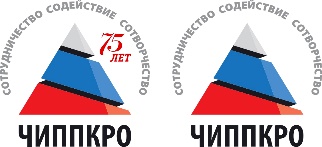 Министерство образования и науки Челябинской областиГосударственное бюджетное учреждение дополнительного профессионального образования«Челябинский институт переподготовки и повышения квалификации работников образования» (ГБУ ДПО ЧИППКРО)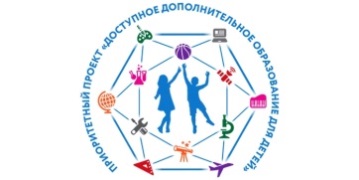 Приоритетный проект«Доступное дополнительное образование для детей»Педагогический франчайзинг развертывания сети дополнительных общеобразовательных программ на уровне муниципальных образований Челябинской области№ п/п/ТемыКол-во часов теорияКол-во часов практикаВсего часовФорма контроля1. Ознакомительный модуль «Станки с ЧПУ»1. Ознакомительный модуль «Станки с ЧПУ»1. Ознакомительный модуль «Станки с ЧПУ»1. Ознакомительный модуль «Станки с ЧПУ»1. Ознакомительный модуль «Станки с ЧПУ»1. Ознакомительный модуль «Станки с ЧПУ»Введение. Станки с ЧПУ в современном образовании школьников224Тестирование2. Базовый модуль. Обзор графических редакторов 2Д и 3Д моделирования. Создание управляющих программ (УП) для лазерно-гравировального станка с ЧПУ2. Базовый модуль. Обзор графических редакторов 2Д и 3Д моделирования. Создание управляющих программ (УП) для лазерно-гравировального станка с ЧПУ2. Базовый модуль. Обзор графических редакторов 2Д и 3Д моделирования. Создание управляющих программ (УП) для лазерно-гравировального станка с ЧПУ2. Базовый модуль. Обзор графических редакторов 2Д и 3Д моделирования. Создание управляющих программ (УП) для лазерно-гравировального станка с ЧПУ2. Базовый модуль. Обзор графических редакторов 2Д и 3Д моделирования. Создание управляющих программ (УП) для лазерно-гравировального станка с ЧПУ2. Базовый модуль. Обзор графических редакторов 2Д и 3Д моделирования. Создание управляющих программ (УП) для лазерно-гравировального станка с ЧПУОбзор графических редакторов 2Д и 3Д моделирования.- CorelDRAW;- ArtCAM4812Создание управляющих программ (УП) для лазерно-граверовального станка с ЧПУ48123. Специализированный модуль. Изготовление различного вида конструкций3. Специализированный модуль. Изготовление различного вида конструкций3. Специализированный модуль. Изготовление различного вида конструкций3. Специализированный модуль. Изготовление различного вида конструкций3. Специализированный модуль. Изготовление различного вида конструкций3. Специализированный модуль. Изготовление различного вида конструкцийИзготовление приборной панели268Изготовление сборной модели (куб)268Практическое заданиеИзготовление элемента со сложным контуром21416Выполнение цветной маркировки металла268Изготовление макетов деталей с послойной сборкой268Маркировка шильда268Изготовление штампа из экорезины268Маркировка промышленных изделий268Итоговое занятие268Готовое изделие4. Событийный модуль: Участие в соревнованиях WorldSkills Russia4. Событийный модуль: Участие в соревнованиях WorldSkills Russia4. Событийный модуль: Участие в соревнованиях WorldSkills Russia4. Событийный модуль: Участие в соревнованиях WorldSkills Russia4. Событийный модуль: Участие в соревнованиях WorldSkills Russia4. Событийный модуль: Участие в соревнованиях WorldSkills RussiaОтборочное соревнование по  правилам WorldSkills Russia 3636Готовое изделие в формате демонстрационного экзаменаИтого:28116144№ п/пМесяцЧислоВремя проведения занятияФорма занятияКол-во часовТема занятияМесто проведенияФорма контроля№ п/п№ п/пНаименование основногооборудованияКол-во единицТехнические средства обученияТехнические средства обученияТехнические средства обученияТехнические средства обученияРасходные материалы:Расходные материалы:бумага (писчая, координатная, чертежная, ватман, цветная)бумага (писчая, координатная, чертежная, ватман, цветная)100картонкартон100Клей ПВАКлей ПВА20краскикраски10пенополистиролпенополистирол30оргстекло (2,3,4,5,6,8,10 мм)оргстекло (2,3,4,5,6,8,10 мм)2светодиодысветодиоды300оловоолово2канифольканифоль1пенопластпенопласт10фанерафанера10гравировальный двухслойный пластик для лазерной обработкигравировальный двухслойный пластик для лазерной обработки10Инструменты:Инструменты:кисточкакисточка20ножницыножницы20линейкалинейка20карандаши  (простые, цветные)карандаши  (простые, цветные)20угольникугольник20шилошило20циркульциркуль20напильники напильники 20плоскогубцыплоскогубцы20деревянный брусокдеревянный брусок20тисы настольныетисы настольные20молотокмолоток20бумага наждачнаябумага наждачная20лобзиклобзик20пилкипилки20ножовканожовка20рубанкирубанки20паяльникипаяльники20электро-выжигателиэлектро-выжигатели20персональный компьютер/ноутбук (рабочее место педагога)персональный компьютер/ноутбук (рабочее место педагога)1персональный компьютер/ноутбук (рабочее место учащегося)персональный компьютер/ноутбук (рабочее место учащегося)принтер струйный цветной со встроенным СНПЧ формата А4/А3принтер струйный цветной со встроенным СНПЧ формата А4/А31МФУ (принтер/сканер/копир)МФУ (принтер/сканер/копир)1«Speedy-100R" – лазерный гравер на базе газового СО2 лазера 40Вт«Speedy-100R" – лазерный гравер на базе газового СО2 лазера 40Вт1Необходимые дополнительные приспособления к лазерным граверам TROTEC - ячеистый стол для резки; - система поддува с компрессором; - дополнительные линзы F=1,5"; F=2,0", F=2,5",;- система автофокусировки с сенсорами; - вращатель для гравировки цилиндрических изделий с конусамиНеобходимые дополнительные приспособления к лазерным граверам TROTEC - ячеистый стол для резки; - система поддува с компрессором; - дополнительные линзы F=1,5"; F=2,0", F=2,5",;- система автофокусировки с сенсорами; - вращатель для гравировки цилиндрических изделий с конусами1- Приложение дистанционного управления Laser Remote- Лазерный целеуказатель - Подвижные шторки для защиты от пыли - Система автофокусировки с оптическими сенсорами - Системы поддува с компрессором (для Speedy-100R) - Приспособление для вращения при гравировке цилиндрических и конических изделий - Ячеистый стол для резки материалов - Вакуумный стол - Дополнительные линзы в оправках - Сенсоры безопасности - Комплекс Trotec JobControl Vision для интеллектуальной лазерной резки - Системы вытяжки и очистки воздуха- Приложение дистанционного управления Laser Remote- Лазерный целеуказатель - Подвижные шторки для защиты от пыли - Система автофокусировки с оптическими сенсорами - Системы поддува с компрессором (для Speedy-100R) - Приспособление для вращения при гравировке цилиндрических и конических изделий - Ячеистый стол для резки материалов - Вакуумный стол - Дополнительные линзы в оправках - Сенсоры безопасности - Комплекс Trotec JobControl Vision для интеллектуальной лазерной резки - Системы вытяжки и очистки воздухаПо 1МиниМаркер 2 – M10/M20/М30/M50 – компактный прецизионный маркер на базе волоконного лазера с повышенными скоростными и качественными характеристикамиМиниМаркер 2 – M10/M20/М30/M50 – компактный прецизионный маркер на базе волоконного лазера с повышенными скоростными и качественными характеристиками1Дополнительные объективы: от 50х50 мм до 280х280 ммДополнительные объективы: от 50х50 мм до 280х280 ммПо 1Визуализирующий лазер для быстрого бесконтактного поиска фокусаВизуализирующий лазер для быстрого бесконтактного поиска фокуса1Стол однокоординатный LES 5Стол однокоординатный LES 51Вращатели для маркировки и гравировки изделий и деталей цилиндрической и конической формыВращатели для маркировки и гравировки изделий и деталей цилиндрической и конической формы1Электропривод перемещения маркировочной головки по оси ZЭлектропривод перемещения маркировочной головки по оси Z1- Защитный экран с фильтром для защиты органов зрения оператора от лазерного излучения, защита от лазерного излучения- Системы вытяжки и очистки воздуха- Защитный экран с фильтром для защиты органов зрения оператора от лазерного излучения, защита от лазерного излучения- Системы вытяжки и очистки воздухаПо1Информационно-коммуникационные средстваИнформационно-коммуникационные средстваИнформационно-коммуникационные средстваИнформационно-коммуникационные средстваоперационная системаоперационная системаантивирусная программаантивирусная программапрограмма-архиватор 7-Zipпрограмма-архиватор 7-Zipпрограмма для записи CD и DVD дисковпрограмма для записи CD и DVD дисковмультимедиа проигрыватель, входящий в состав операционной системымультимедиа проигрыватель, входящий в состав операционной системыпрограмма для проведения видеомонтажа и сжатия видеофайловпрограмма для проведения видеомонтажа и сжатия видеофайловредактор Web-страницредактор Web-страницбраузер Operaбраузер Operaмультимедиа проигрыватель, входящий в состав операционной системымультимедиа проигрыватель, входящий в состав операционной системыпрограмма для проведения видеомонтажа и сжатия видеофайловпрограмма для проведения видеомонтажа и сжатия видеофайловпрограммное обеспечение для работы цифровой измерительной лаборатории, статистической обработки и визуализации данныхпрограммное обеспечение для работы цифровой измерительной лаборатории, статистической обработки и визуализации данныхпрограммное обеспечение для работы цифровой лаборатории конструирования и робототехникипрограммное обеспечение для работы цифровой лаборатории конструирования и робототехникипрограммное обеспечение для работы цифрового микроскопа программное обеспечение для работы цифрового микроскопа коллекции цифровых образовательных ресурсов (аудио-, - видео-, фото-, интернет-источники)коллекции цифровых образовательных ресурсов (аудио-, - видео-, фото-, интернет-источники)Программа Corel-DRAWПрограмма Corel-DRAWПрограмма Laser-CUTПрограмма Laser-CUTПрограмма Makerbot DeskoptПрограмма Makerbot DeskoptПрограмма Makerbot DigitizerПрограмма Makerbot DigitizerПрограмма Repitier HostПрограмма Repitier HostПрограмма CuraПрограмма CuraПрограмма NettFabПрограмма NettFabПрограмма Art CAMПрограмма Art CAMПрограмма KOMPAS – 3D (ASCON)Программа KOMPAS – 3D (ASCON)Учебно-практическое(учебно-лабораторное, специальное, инструменты и т.п.) оборудованиеУчебно-практическое(учебно-лабораторное, специальное, инструменты и т.п.) оборудованиеУчебно-практическое(учебно-лабораторное, специальное, инструменты и т.п.) оборудованиеУчебно-практическое(учебно-лабораторное, специальное, инструменты и т.п.) оборудованиеконструктор для изучения логических схемконструктор для изучения логических схемлазерно-гравировальное оборудованиелазерно-гравировальное оборудованиефрезерно-гравировальное оборудованиефрезерно-гравировальное оборудование3Д–принтеры3Д–принтеры3Д–сканеры3Д–сканерыкомплект оборудования для цифровой измерительной естественнонаучной лаборатории комплект оборудования для цифровой измерительной естественнонаучной лаборатории комплект оборудования для лаборатории конструированиякомплект оборудования для лаборатории конструированияМебельМебельМебельМебельстол стол 52.компьютерный столкомпьютерный стол12стульястулья12аудиторная доска (для письма фломастером с магнитной поверхностью)аудиторная доска (для письма фломастером с магнитной поверхностью)1шкафы для хранения оборудованияшкафы для хранения оборудования4МодульНазвание модуляРежимы обработки Гравировка/резкаРежимы обработки Гравировка/резкаРежимы обработки Гравировка/резкаРежимы обработки Гравировка/резкаРежимы обработки Гравировка/резкаМодульНазвание модуляМощностьСкоростьЧастотаВремяКол-во проходовAИзготовление приборной панелиBИзготовление сборной модели (куб)CВыполнение цветной маркировки металлаDМаркировка шильдаEИзготовление макета детали послойной сборкойFИзготовление штампа из экорезиныGМаркировка промышленных изделий